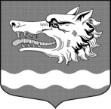 СОВЕТ ДЕПУТАТОВМУНИЦИПАЛЬНОГО ОБРАЗОВАНИЯ Раздольевское сельское поселение муниципального образования Приозерский муниципальный район Ленинградской области20 апреля 2022 года                                                                                   № 165О внесении изменений в решение совета депутатов МО Раздольевское сельское поселение от 29.09.2021 № 132 «Об утверждении положения о муниципальном жилищном контроле на территории муниципального образования Раздольевское сельское поселениеВ соответствии с Федеральным законом от 31.07.2020 № 248-ФЗ «О государственном контроле (надзоре) и муниципальном контроле в Российской Федерации», руководствуясь Уставом совет депутатов муниципального образования Раздольевское сельское поселение муниципального образования Приозерский муниципальный район Ленинградской областиРЕШИЛ:1. Внести в решение совета депутатов МО Раздольевское сельское поселение от 29.09.2021 г. № 132 «Об утверждении положения о муниципальном жилищном контроле на территории муниципального образования Раздольевское сельское поселение» (далее – Решение) следующие изменения:1.1 Приложение № 3 «Перечень показателей результативности и эффективности муниципального жилищного контроля» к Положению о муниципальном жилищном контроле на территории муниципального образования Раздольевское сельское поселение читать в новой редакции (Приложение к настоящему решению). 2. Решение вступает в законную силу после его официального опубликования (обнародования).Глава муниципального образования                                                            А.В. Долгов                                                                                                                                              С приложением можно ознакомиться на сайте раздольевское.рф